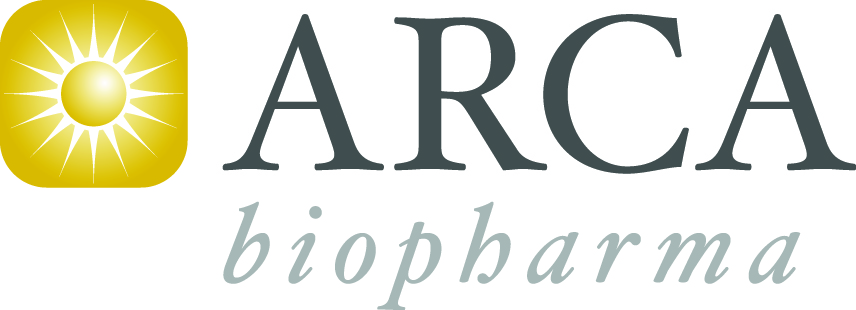 ARCA biopharma to present at the Planet Microcap showcase 2017 investor conferenceWestminster, CO, April 18, 2017 – ARCA biopharma, Inc. (Nasdaq: ABIO), a biopharmaceutical company applying a precision medicine approach to developing genetically-targeted therapies for cardiovascular diseases, today announced that it will present a corporate overview at the Planet MicroCap Showcase 2017 Investor Conference, taking place April 26-28, 2017 in Las Vegas, Nevada.Date:				Thursday, April 27, 2017Time:				10:00 a.m. (Pacific Daylight Time)Presenter:			Thomas Keuer, Chief Operating OfficerWebcast/Presentation:	The live webcast and accompanying slides will be available at http://wsw.com/webcast/planetmc/abio and http://arcabio.com/investors/investor-presentations/, respectively. Replay Information:		A replay of the webcast is expected to be available approximately two hours after the presentation on April 27, 2017, and will remain available for 90 days.  The replay can be accessed at http://wsw.com/webcast/planetmc/abio.About ARCA biopharmaARCA biopharma is dedicated to developing genetically-targeted therapies for cardiovascular diseases through a precision medicine approach to drug development.  The Company's lead product candidate, GencaroTM (bucindolol hydrochloride), is an investigational, pharmacologically unique beta-blocker and mild vasodilator being developed for atrial fibrillation.  ARCA has identified common genetic variations that it believes predict individual patient response to Gencaro, giving it the potential to be the first genetically-targeted atrial fibrillation prevention treatment.  ARCA has a collaboration with Medtronic, Inc. for support of the GENETIC-AF trial.  For more information, please visit www.arcabio.com.Safe Harbor StatementThis press release and the anticipated presentation contain "forward-looking statements" for purposes of the safe harbor provided by the Private Securities Litigation Reform Act of 1995.  These statements include, but are not limited to, statements regarding, the potential that the data from 150 patients will support a recommendation that the GENETIC-AF trial transition to Phase 3, the potential timeline for GENETIC-AF trial activities and related recommendations of the DSMB, potential timing for patient enrollment in the GENETIC-AF trial, the sufficiency of the Company’s capital to support its operations, the potential for genetic variations to predict individual patient response to Gencaro, Gencaro’s potential to treat atrial fibrillation, future treatment options for patients with atrial fibrillation, and the potential for Gencaro to be the first genetically-targeted atrial fibrillation prevention treatment.  Such statements are based on management's current expectations and involve risks and uncertainties.  Actual results and performance could differ materially from those projected in the forward-looking statements as a result of many factors, including, without limitation, the risks and uncertainties associated with: the Company's financial resources and whether they will be sufficient to meet the Company's business objectives and operational requirements; results of earlier clinical trials may not be confirmed in future trials, the protection and market exclusivity provided by the Company’s intellectual property; risks related to the drug discovery and the regulatory approval process; and, the impact of competitive products and technological changes.  These and other factors are identified and described in more detail in ARCA’s filings with the Securities and Exchange Commission, including without limitation the Company’s annual report on Form 10-K for the year ended December 31, 2016, and subsequent filings.  The Company disclaims any intent or obligation to update these forward-looking statements.Investor & Media Contact:Derek Cole	720.940.2163derek.cole@arcabiopharma.com ###